7 февраля в нашей школе прошла игра «Математические забавы» среди обучающихся 5-6 классов Угличского районаВстретились команды:«Дважды два» (Маймерская школа);«Пять с плюсом» (Плоскинская школа);«Знайки» (Воскресенская школа);«Четыре с плюсом» (Ильинская школа);«Танк» (Головинская школа);«Фиксики» (Отрадновская школа).Обучающиеся соревновались в умении решать уравнения, составлять различные слова из букв слова «Геометрия», раскрашивать различными способами половину квадрата, угадывать, что находится в синем ящике по трём подсказкам.В честном поединке победила команда «Знайки» Воскресенской школы, оправдав своё название. (Учитель: Козлова Ольга Николаевна).Никто не остался без наград. Все участники получили памятные и сладкие призы!
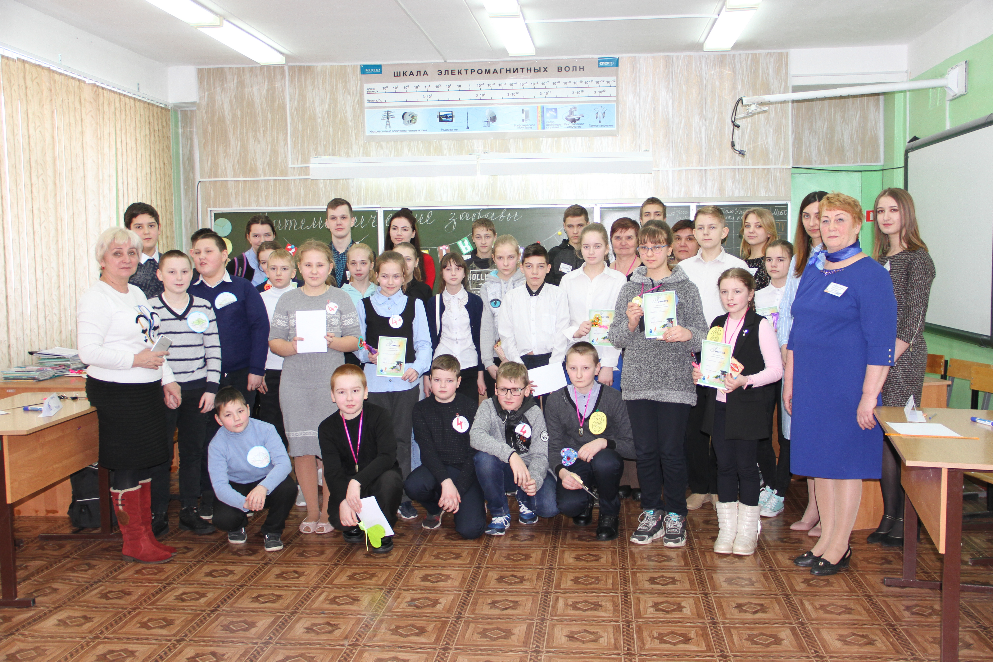 